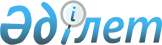 О внесении изменений в решение Меркенского районного маслихата от 21 декабря 2018 года №39-3 "О районном бюджете на 2019-2021 годы"Решение Меркенского районного маслихата Жамбылской области от 13 мая 2019 года № 46-2. Зарегистрировано Департаментом юстиции Жамбылской области 15 мая 2019 года № 4229
      Примечание РЦПИ.

      В тексте документа сохранена пунктуация и орфография оригинала.
      В соответствии со статьей 109 Бюджетного кодекса Республики Казахстан от 4 декабря 2008 года, статьей 6 Закона Республики Казахстан от 23 января 2001 года "О местном государственном управлении и самоуправлении в Республике Казахстан" и на основании решения Жамбылского областного маслихата № 34-2 от 30 апреля 2019 года "О внесении изменений в решение Жамбылского областного маслихата от 13 декабря 2018 года № 30-3 "Об областном бюджете на 2019-2021 годы" (зарегистрировано в Реестре государственной регистрации нормативных правовых актов за № 4212) районный маслихат РЕШИЛ:
      1. Внести в решение Меркенского районного маслихата от 21 декабря 2018 года № 39-3 "О районном бюджете на 2019-2021 годы" (зарегистрировано в Реестре государственной регистрации нормативных правовых актов за № 4060, опубликовано 9 января 2019 года в эталонном конрольном банке нормативных правовых актов Республики Казахстан в электронном виде) следующие изменения:
      в пункте 1:
      в подпункте 1): 
      цифры "12 158 369" заменить цифрами "14 311 246";
      цифры "1 425 167" заменить цифрами "1 445 167";
      цифры "10 676 369" заменить цифрами "12 809 246";
      в подпункте 2): 
      цифры "12 234 339" заменить цифрами "14 387 216";
      Приложения 1 к указанному решению изложить в новой редакции, согласно приложению к настоящему решению.
      2. Контроль за исполнением данного решения возложить на постоянную комиссию шестого созыва районного маслихата по вопросам социально-экономического, финансов, бюджету и налогам, местного самоуправления и индустриально-инновационного развития.
      3. Настоящее решение вступает в силу со дня государственной регистрации в органах юстиции и вводится в действие с 1 января 2019 года. Районный бюджет на 2019 год
					© 2012. РГП на ПХВ «Институт законодательства и правовой информации Республики Казахстан» Министерства юстиции Республики Казахстан
				
      Председатель сессии районного маслихата 

Ж. Оспанова

      Cекретарь районного маслихата 

И. Ахметжанов
Приложение к решению
маслихата Меркенского района
от 13 мая 2019 года № 46-2Приложение 1 к решению
маслихата Меркенского района
от 21 декабря 2018 года № 39-3
Категория
Категория
Категория
Категория
Сумма, тысяч тенге 
Класс
Класс
Класс
Сумма, тысяч тенге 
Подкласс
Подкласс
Сумма, тысяч тенге 
Наименование
Сумма, тысяч тенге 
1
1
1
2
3
1. ДОХОДЫ
14311246
1
Налоговые поступления
1445167
01
Подоходный налог 
321667
2
Индивидуальный подоходный налог
321667
03
Социальный налог
320000
1
Социальный налог
320000
04
Налоги на собственность
743000
1
Налоги на имущество
739000
3
Земельный налог
500
5
Единый земельный налог
3500
05
Внутренние налоги на товары, работы и услуги
38300
2
Акцизы
17500
3
Поступления за использование природных и других ресурсов
5500
4
Сборы за ведение предпринимательской и профессиональной деятельности
14300
5
Налог на игорный бизнес
1000
08
Обязательные платежи, взимаемые за совершение юридически значимых действий и (или) выдачу документов уполномоченными на то государственными органами или должностными лицами
22200
1
Государственная пошлина
22200
2
Неналоговые поступления
10983
01
Доходы от государственной собственности
3311
5
Доходы от аренды имущества, находящегося в государственной собственности
1000
9
Прочие доходы от государственной собственности
2311
04
Штрафы, пени, санкции, взыскания, налагаемые государственными учреждениями, финансируемыми из государственного бюджета, а также содержащимися и финансируемыми из бюджета (сметы расходов) Национального Банка Республики Казахстан
22
1
Штрафы, пени, санкции, взыскания, налагаемые государственными учреждениями, финансируемыми из государственного бюджета, а также содержащимися и финансируемыми из бюджета (сметы расходов) Национального Банка Республики Казахстан, за исключением поступлений от организаций нефтяного сектора 
22
06
Прочие неналоговые поступления
7650
1
Прочие неналоговые поступления
7650
3
Поступления от продажи основного капитала
45850
03
Продажа земли и нематериальных активов
45850
1
Продажа земли
45150
2
Продажа нематериальных активов
700
4
Поступления трансфертов
12809246
02
Трансферты из вышестоящих органов государственного управления
12809246
2
Трансферты из областного бюджета
12809246
Функциональная группа
Функциональная группа
Функциональная группа
Функциональная группа
Сумма, тысяч тенге
Администратор бюджетных программ
Администратор бюджетных программ
Администратор бюджетных программ
Сумма, тысяч тенге
Программа
Программа
Сумма, тысяч тенге
Наименование
Сумма, тысяч тенге
1
1
1
2
3
2. ЗАТРАТЫ
14387216
01
Государственные услуги общего характера
426278
112
Аппарат маслихата района (города областного значения)
26311
001
Услуги по обеспечению деятельности маслихата района (города областного значения)
25781
003
Капитальные расходы государственного органа
530
122
Аппарат акима района (города областного значения)
118353
001
Услуги по обеспечению деятельности акима района (города областного значения)
116353
003
Капитальные расходы государственного органа
2000
123
Аппарат акима района в городе, города районного значения, поселка, села, сельского округа
31049
001
Услуги по обеспечению деятельности акима района в городе, города районного значения, поселка, села, сельского округа
29479
022
Капитальные расходы государственного органа
1570
452
Отдел финансов района (города областного значения)
86144
001
Услуги по реализации государственной политики в области исполнения бюджета и управления коммунальной собственностью района (города областного значения)
20085
003
Проведение оценки имущества в целях налогообложения
2200
010
Приватизация, управление коммунальным имуществом, постприватизационная деятельность и регулирование споров, связанных с этим
2000
018
Капитальные расходы государственного органа 
390
028
Приобретение имущества в коммунальную собственность
7335
113
Целевые текущие трансферты из местных бюджетов
54134
453
Отдел экономики и бюджетного планирования района (города областного значения)
28000
001
Услуги по реализации государственной политики в области формирования и развития экономической политики, системы государственного планирования
28000
458
Отдел жилищно-коммунального хозяйства, пассажирского транспорта и автомобильных дорог района (города областного значения)
125298
001
Услуги по реализации государственной политики на местном уровне в области жилищно-коммунального хозяйства, пассажирского транспорта и автомобильных дорог 
16074
113
Целевые текущие трансферты из местных бюджетов
109224
493
Отдел предпринимательства, промышленности и туризма района (города областного значения)
11123
001
Услуги по реализации государственной политики на местном уровне в области развития предпринимательства, промышленности и туризма
10733
003
Капитальные расходы государственного органа
390
02
Оборона
6244
122
Аппарат акима района (города областного значения)
6244
005
Мероприятия в рамках исполнения всеобщей воинской обязанности
1000
007
Мероприятия по профилактике и тушению степных пожаров районного (городского) масштаба, а также пожаров в населенных пунктах, в которых не созданы органы государственной противопожарной службы
5244
03
Общественный порядок, безопасность, правовая, судебная, уголовно-исполнительная деятельность
12032
458
Отдел жилищно-коммунального хозяйства, пассажирского транспорта и автомобильных дорог района (города областного значения)
12032
021
Обеспечение безопасности дорожного движения в населенных пунктах
12032
04
Образование
8758985
464
Отдел образования района (города областного значения)
883782
024
Целевые текущие трансферты бюджетам города районного значения, села, поселка, сельского округа на реализацию государственного образовательного заказа в дошкольных организациях образования
468489
040
Реализация государственного образовательного заказа в дошкольных организациях образования
415293
464
Отдел образования района (города областного значения)
6751535
003
Общеобразовательное обучение
6406803
006
Дополнительное образование для детей
344732
465
Отдел физической культуры и спорта района (города областного значения)
178853
017
Дополнительное образование для детей и юношества по спорту
178853
466
Отдел архитектуры, градостроительства и строительства района (города областного значения)
470894
021
Строительство и реконструкция объектов начального, основного среднего и общего среднего образования
470894
464
Отдел образования района (города областного значения)
473921
001
Услуги по реализации государственной политики на местном уровне в области образования 
39513
005
Приобретение и доставка учебников, учебно-методических комплексов для государственных учреждений образования района (города областного значения)
150000
015
Ежемесячные выплаты денежных средств опекунам (попечителям) на содержание ребенка-сироты (детей-сирот), и ребенка (детей), оставшегося без попечения родителей
21444
029
Обследование психического здоровья детей и подростков и оказание психолого-медико-педагогической консультативной помощи населению
39526
067
Капитальные расходы подведомственных государственных учреждений и организаций
206806
113
Целевые текущие трансферты из местных бюджетов
16632
06
Социальная помощь и социальное обеспечение
2081604
451
Отдел занятости и социальных программ района (города областного значения)
1420500
005
Государственная адресная социальная помощь
1420500
464
Отдел образования района (города областного значения)
15928
030
Содержание ребенка (детей), переданного патронатным воспитателям
1551
031
Государственная поддержка по содержанию детей-сирот и детей, оставшихся без попечения родителей, в детских домах семейного типа
14377
451
Отдел занятости и социальных программ района (города областного значения)
561759
002
Программа занятости
357651
004
Оказание социальной помощи на приобретение топлива специалистам здравоохранения, образования, социального обеспечения, культуры, спорта и ветеринарии в сельской местности в соответствии с законодательством Республики Казахстан
28000
006
Оказание жилищной помощи
200
007
Социальная помощь отдельным категориям нуждающихся граждан по решениям местных представительных органов
56052
010
Материальное обеспечение детей-инвалидов, воспитывающихся и обучающихся на дому
8995
014
Оказание социальной помощи нуждающимся гражданам на дому
20000
017
Обеспечение нуждающихся инвалидов обязательными гигиеническими средствами и предоставление услуг специалистами жестового языка, индивидуальными помощниками в соответствии с индивидуальной программой реабилитации инвалида
30805
023
Обеспечение деятельности центров занятости населения
60056
451
Отдел занятости и социальных программ района (города областного значения)
82907
001
Услуги по реализации государственной политики на местном уровне в области обеспечения занятости и реализации социальных программ для населения
40632
011
Оплата услуг по зачислению, выплате и доставке пособий и других социальных выплат
2000
021
Капитальные расходы государственного органа 
200
050
Обеспечение прав и улучшение качества жизни инвалидов в Республике Казахстан
33315
113
Целевые текущие трансферты из местных бюджетов
6760
458
Отдел жилищно-коммунального хозяйства, пассажирского транспорта и автомобильных дорог района (города областного значения)
510
050
Обеспечение прав и улучшение качества жизни инвалидов в Республике Казахстан
510
07
Жилищно-коммунальное хозяйство
727721
463
Отдел земельных отношений района (города областного значения)
24656
016
Изъятие земельных участков для государственных нужд
24656
466
Отдел архитектуры, градостроительства и строительства района (города областного значения)
123171
098
Приобретение жилья коммунального жилищного фонда
8400
004
Проектирование, развитие и (или) обустройство инженерно-коммуникационной инфраструктуры
114771
458
Отдел жилищно-коммунального хозяйства, пассажирского транспорта и автомобильных дорог района (города областного значения)
50000
012
Функционирование системы водоснабжения и водоотведения
50000
466
Отдел архитектуры, градостроительства и строительства района (города областного значения)
445444
058
Развитие системы водоснабжения и водоотведения в сельских населенных пунктах
445444
458
Отдел жилищно-коммунального хозяйства, пассажирского транспорта и автомобильных дорог района (города областного значения)
84450
033
Проектирование, развитие и (или) обустройство инженерно-коммуникационной инфраструктуры
61877
033
Проектирование, развитие и (или) обустройство инженерно-коммуникационной инфраструктуры
058
Развитие системы водоснабжения и водоотведения в сельских населенных пунктах
17280
016
Обеспечение санитарии населенных пунктов
293
018
Благоустройство и озеленение населенных пунктов
5000
08
Культура, спорт, туризм и информационное пространство
464025
455
Отдел культуры и развития языков района (города областного значения)
178322
003
Поддержка культурно-досуговой работы
178322
466
Отдел архитектуры, градостроительства и строительства района (города областного значения)
7500
011
Развитие объектов культуры
7500
465
Отдел физической культуры и спорта района (города областного значения)
24313
001
Услуги по реализации государственной политики на местном уровне в сфере физической культуры и спорта
12401
006
Проведение спортивных соревнований на районном (города областного значения) уровне
1000
007
Подготовка и участие членов сборных команд района (города областного значения) по различным видам спорта на областных спортивных соревнованиях
6612
032
Капитальные расходы подведомственных государственных учреждений и организаций
4300
466
Отдел архитектуры, градостроительства и строительства района (города областного значения)
5500
008
Развитие объектов спорта
5500
455
Отдел культуры и развития языков района (города областного значения)
133680
006
Функционирование районных (городских) библиотек
111040
007
Развитие государственного языка и других языков народа Казахстана
1200
032
Капитальные расходы подведомственных государственных учреждений и организаций
21440
456
Отдел внутренней политики района (города областного значения)
19000
002
Услуги по проведению государственной информационной политики
19000
455
Отдел культуры и развития языков района (города областного значения)
15918
001
Услуги по реализации государственной политики на местном уровне в области развития языков и культуры
15918
456
Отдел внутренней политики района (города областного значения)
79792
001
Услуги по реализации государственной политики на местном уровне в области информации, укрепления государственности и формирования социального оптимизма граждан
33831
003
Реализация мероприятий в сфере молодежной политики
40690
006
Капитальные расходы государственного органа 
271
032
Капитальные расходы подведомственных государственных учреждений и организаций
5000
10
Сельское, водное, лесное, рыбное хозяйство, особо охраняемые природные территории, охрана окружающей среды и животного мира, земельные отношения
320434
462
Отдел сельского хозяйства района (города областного значения)
24928
001
Услуги по реализации государственной политики на местном уровне в сфере сельского хозяйства
20482
006
Капитальные расходы государственного органа 
1284
113
Целевые текущие трансферты из местных бюджетов
3162
466
Отдел архитектуры, градостроительства и строительства района (города областного значения)
1000
010
Развитие объектов сельского хозяйства
1000
473
Отдел ветеринарии района (города областного значения)
70213
001
Услуги по реализации государственной политики на местном уровне в сфере ветеринарии
22253
003
Капитальные расходы государственного органа 
6000
005
Обеспечение функционирования скотомогильников (биотермических ям) 
4709
006
Организация санитарного убоя больных животных
5550
007
Организация отлова и уничтожения бродячих собак и кошек
3000
008
Возмещение владельцам стоимости изымаемых и уничтожаемых больных животных, продуктов и сырья животного происхождения
6000
009
Проведение ветеринарных мероприятий по энзоотическим болезням животных
11509
010
Проведение мероприятий по идентификации сельскохозяйственных животных
11192
463
Отдел земельных отношений района (города областного значения)
62397
001
Услуги по реализации государственной политики в области регулирования земельных отношений на территории района (города областного значения)
61273
007
Капитальные расходы государственного органа
1124
473
Отдел ветеринарии района (города областного значения)
151009
011
Проведение противоэпизоотических мероприятий
151009
453
Отдел экономики и бюджетного планирования района (города областного значения)
10887
099
Реализация мер по оказанию социальной поддержки специалистов 
10887
11
Промышленность, архитектурная, градостроительная и строительная деятельность
66508
466
Отдел архитектуры, градостроительства и строительства района (города областного значения)
66508
001
Услуги по реализации государственной политики в области строительства, улучшения архитектурного облика городов, районов и населенных пунктов области и обеспечению рационального и эффективного градостроительного освоения территории района (города областного значения)
18670
013
Разработка схем градостроительного развития территории района, генеральных планов городов районного (областного) значения, поселков и иных сельских населенных пунктов
47000
015
Капитальные расходы государственного органа
838
12
Транспорт и коммуникации
652640
458
Отдел жилищно-коммунального хозяйства, пассажирского транспорта и автомобильных дорог района (города областного значения)
652640
023
Обеспечение функционирования автомобильных дорог
31750
045
Капитальный и средний ремонт автомобильных дорог районного значения и улиц населенных пунктов
427079
051
Реализация приоритетных проектов транспортной инфраструктуры
193811
13
Прочие
208179
123
Аппарат акима района в городе, города районного значения, поселка, села, сельского округа
1518
040
Реализация мер по содействию экономическому развитию регионов в рамках Программы развития регионов до 2020 года
1518
452
Отдел финансов района (города областного значения)
206661
012
Резерв местного исполнительного органа района (города областного значения) 
22000
026
Целевые текущие трансферты районным (городов областного значения) бюджетам на повышение заработной платы отдельных категорий гражданских служащих, работников организаций, содержащихся за счет средств государственного бюджета, работников казенных предприятий
167244
066
Целевые текущие трансферты бюджетам города районного значения, села, поселка, сельского округа на повышение заработной платы отдельных категорий административных государственных служащих
17417
14
Обслуживание долга
35
452
Отдел финансов района (города областного значения)
35
013
Обслуживание долга местных исполнительных органов по выплате вознаграждений и иных платежей по займам из областного бюджета
35
15
 Трансферты
662531
452
Отдел финансов района (города областного значения)
662531
006
Возврат неиспользованных (недоиспользованных) целевых трансфертов
84
024
Целевые текущие трансферты для компенсации бюджетных бюджетов в связи с изменениями законодательства
380804
038
Субвенция
279693
051
Трансферты органам местного самоуправления
1950
3. Чистое бюджетное кредитование
19916
Бюджетные кредиты 
45450
10
Сельское, водное, лесное, рыбное хозяйство, особо охраняемые природные территории, охрана окружающей среды и животного мира, земельные отношения
45450
Сельское хозяйство
45450
453
Отдел экономики и бюджетного планирования района (города областного значения)
45450
006
Бюджетные кредиты для реализации мер социальной поддержки специалистов
45450
Функциональная группа
Функциональная группа
Функциональная группа
Функциональная группа
Функциональная группа
Администратор бюджетных программ
Администратор бюджетных программ
Администратор бюджетных программ
Администратор бюджетных программ
Программа
Программа
Программа
Погашение бюджетных кредитов
25534
Категория
Категория
Категория
Категория
Категория
Класс
Класс
Класс
Класс
Подкласс
Подкласс
Подкласс
5
Погашение бюджетных кредитов
25534
01
Погашение бюджетных кредитов
25534
1
Погашение бюджетных кредитов, выделенных из государственного бюджета
25534
4. Сальдо по операциям с финансовыми активами
0
Приобретение финансовых активов
0
Поступления от продажи финансовых активов государства
0
5. Дефицит бюджета (профицит)
-95886
6. Финансирование дефицита бюджета (использование профицита)
95886
7
Поступление займов
45450
01
Внутренние государственные займы
45450
2
Договоры займа
45450
16
Погашение займов
25534
452
Отдел финансов района (города областного значения)
25534
008
Погашение долга местного исполнительного органа перед вышестоящим бюджетом
25534
Используемые остатки бюджетных средств
75970